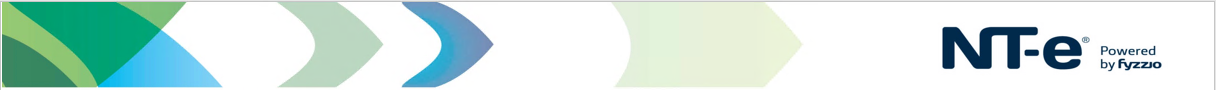 ProgrammaLesdag 1Inleiding percutane electrolyse (Patho-)fysiologie pezenBeinvloeden we weefsel of pijn? Overzicht evidentie electrolyseIndicaties & contra-indicatiesVeiligheid, hygiëne en prikincidentenOefenen echogeleide priktechnieken op fantoomTheorie en praktijk electrolyse patellapeesTheorie en praktijk electrolyse achillespeesLesdag 2Theorie en praktijk electrolyse supraspinatusTheorie en praktijk electrolyse fascia plantarisTheorie en praktijk electrolyse elleboog